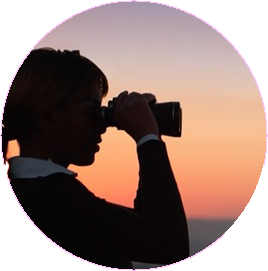 The StoryWho are the characters in the story? (Just three!)What is God doing in with Job and Satan? What is God not doing?What is God saying by letting us know of his conversations with Satan?Story NotesWhy does God give Satan any permissions at all?Why must Job be kept in the dark about why things happened to him?Is Job a pawn in God’s work in the world? Is Satan?Parallel QuestionsDid God cause Job to lose so much and suffer so long? Did God let Job experience misfortune and poor heath?Four Lessons1.2.3.4.The Will of GodA Bible Story method of discerning God’s Active and Passive WillFourth StoryJobJob 1, 2, 40,42The StoryWho are the characters in the story? (Just three!)What is God doing in with Job and Satan? What is God not doing?What is God saying by letting us know of his conversations with Satan?Story NotesWhy does God give Satan any permissions at all?Why must Job be kept in the dark about why things happened to him?Is Job a pawn in God’s work in the world? Is Satan?Parallel QuestionsDid God cause Job to lose so much and suffer so long? Did God let Job experience misfortune and poor heath?Four Lessons1.2.3.4.